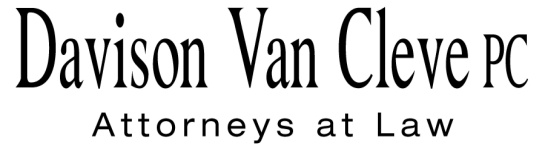 TEL (503) 241-7242     ●     FAX (503) 241-8160     ●     jog@dvclaw.comSuite 400333 S.W. TaylorPortland, OR 97204April 26, 2016Via Electronic Filing and Federal ExpressMr. Steven V. KingExecutive DirectorWashington Utilities & Transportation Commission1300 S. Evergreen Pk. Dr. S.W.P. O. Box 47250Olympia, WA  98504-7250Re:	WUTC v. Pacific Power & Light Co.Docket UE-152253Dear Mr. King:		Please find enclosed the original and six (6) copies of the Cross-Examination Exhibits on behalf of Boise White Paper, L.L.C (“Boise”).  Please also find enclosed the original and six (6) copies of the Cross-Examination Exhibit List on behalf of Boise.  		Thank you for your assistance.  If you have any questions, please do not hesitate to call.						Sincerely,						/s/ Jesse O. Gorsuch						Jesse O. GorsuchEnclosurescc:	Service ListCERTIFICATE OF SERVICEI hereby certify that I have this day served the attached Cross-Examination Exhibits and Cross-Examination Exhibit List of Boise White Paper, L.L.C. upon the parties shown below by sending a copy via electronic mail and by mailing a copy via First Class U.S. Mail, postage prepaid.DATED this 26th day April, 2016Davison Van Cleve, P.C.	/s/ Jesse O. GorsuchJesse O. GorsuchR. Bryce Dalley
Vice President, Regulation
PacifiCorp
825 NE Multnomah STE 2000
Portland, OR 97232
bryce.dalley@pacificorp.comwashingdockets@pacificorp.comKatherine McDowellMcDowell Rackner & Gibson, PC419 SW 11th Avenue, Suite 400Portland, OR 97205katherine@mcd-law.comJennifer Cameron-Rulkowski
Patrick Oshie (via e-mail only)Christopher Casey (via e-mail only)Julian Beattie (via e-mail only)
WUTC
PO Box 40128
Olympia, WA 98504-0128
JCameron@utc.wa.gov poshie@utc.wa.govccasey@utc.wa.govjbeattie@utc.wa.govBrad PurdyAttorney at Law2019 N. 17th St.Boise, ID 83702bmpurdy@hotmail.comMatthew McVeeAssistant General Counsel
Pacific Power & Light Co.825 NE Multnomah STE 1800 Portland OR  97232 matthew.mcvee@pacificorp.com  Simon ffitchLisa GafkenOffice of the Attorney General800 Fifth Avenue STE 2000Seattle, WA 98104-3188simonf@atg.wa.govlisaw4@atg.wa.govTravis Ritchie (via e-mail only)Gloria Smith (via e-mail only)Sierra Club Law Program85 Second Street, 2nd FloorSan Francisco, CA 94105travis.ritchie@sierraclub.orggloria.smith@sierraclub.orgJoni BoshNW Energy Coalition811 1st AvenueSeattle, WA 98104joni@nwenergy.orgWendy GerlitzNW Energy Coalition1205 SE Flavel StreetPortland, OR 97202wendy@nwenergy.org